Programma A.S 2023/2024 – Classe II sezione GMateria: IRCDocente: Miolano Francesco L’umano: una vita in viaggio. Il tema del viaggio come metafora dell’esistenza. Il viaggio biblico tra Elia e Giona alla scoperta di sé e del loro posto nel mondo.La ricerca della felicità: meta e ricerca di ogni uomo. Chi è l’umano? La risposta del cristianesimo:L’uomo per eccellenza: Gesù. Indagine storico-critica e comprensione cristiana della sua figura. Lettura del testo “L’uomo che cammina” di C. Bobin.Indagare la propria identità:La condizione di limite antropologico e la proposta del perdono cristianoIl rapporto della felicità con il denaro: Mt 22I valori e le virtù cristiane a confronto con i valori degli studentiLa vocazione: categoria cristiana per ricercare l’orizzonte di una vita Visione cortometraggio “Il circo della farfalla”.Il rapporto con la morte e con la speranza cristiana in una vita eternaLa relazionalità umana: un corpo che ama. L’amore cristiano filtrato dalla cultura grecaFilia: l’amore d’amiciziaEros: l’amore passionaleAgape: l’amore di donoEducazione civica: uomini e donne in società, in ascolto dell’enciclica “Fratelli tutti” di papa Francesco.Riconoscere gli elementi significativi del nostro tempo storicoInterpretare gli elementi critici della nostra società: la povertàScegliere: prendere decisioni in risposta alle esigenze della società. Il volontariato.È stato dato spazio alle domande, alle riflessioni e agli stimoli proposti dagli allievi. Si è rivolta un’attenzione specifica verso le tematiche di attualità dalle quali gli studenti si sono sentiti interpellati.Torino, 20/06/2024                                          Il docente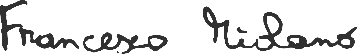 Prof. 